ПОСТАНОВЛЕНИЕ                    с.Альметьево                         КАРАР                    № 11                                                                                 от 15 декабря 2023 г.                                                                                                                                                                                                                                                                               О подготовке и проведении новогодних мероприятийна территории Альметьевского сельского поселения Елабужского муниципального района 	Руководствуясь Федеральным законом ФЗ-131 «Об общих принципах организации местного самоуправления в Российской Федерации», Постановлением Кабинета Министров Республики Татарстан от 09.12.2014 г. № 965 «Об установлении на территории Республики Татарстан особого противопожарного режима», а также в целях обеспечения пожарной безопасности новогодних праздничных мероприятий, жизни и здоровья граждан, имущества физических и юридических лиц, государственного и муниципального имущества, в соответствии со статьей 30 Федерального закона от 21 декабря 1994 года № 69-ФЗ «О пожарной безопасности» и статьей 25 Закона Республики Татарстан от 18 мая 1993 года № 1866-XXII «О пожарной безопасности» и в целях подготовки и проведения новогодних мероприятий в Альметьевском сельском поселенииПОСТАНОВЛЯЮ:	1.Утвердить:
          1.1.План проведения новогодних мероприятий на территории Альметьевского сельского поселения Елабужского муниципального района (Приложение 1).1.2. График дежурства в праздничные дни (Приложение 2).	2. Определить местом для применения пиротехнических изделий на территории Альметьевского сельского поселения , находящийся в 150 метрах от   здания  МФЦ с. Альметьево  ,   на территории д. Ядыгар  находящийся  в 200 м от кладбище, на территории  д.Куюк  находящийся в 150 м от кладбище 	3. Рекомендовать учреждениям культуры и образования:3.1. Обеспечить соблюдение требований пожарной безопасности в период подготовки и проведения новогодних праздничных мероприятий.    3.2. Согласовать с отделом надзорной деятельности по ЕМР безопасность мест проведения новогодних мероприятий. 3.3. Не допускать хранение и применение пиротехнических изделий с огневым эффектом в помещениях.          3. Контроль за исполнением данного постановления оставляю за собой.   Руководитель                                                                        Р.Т. Мингалеева                                                                                          Приложение № 1                                                                        к постановлению исполнительного комитета Альметьевского сельского                                                    поселения Елабужского                                                      муниципального района                                                       №  11  от 15декабря 2023г.                  План проведения новогодних мероприятийна территории Альметьевского сельского поселения Елабужского муниципального района                                      Приложение №2                                                                       к постановлению исполнительного комитета Альметьевского сельского                                                     поселения Елабужского                                                      муниципального района                                                                                          №11  от 15 декабря 2023 гГрафик дежурства в праздничные днина территории Альметьевского сельского поселения (по согласованию).ИСПОЛНИТЕЛЬНЫЙ КОМИТЕТ АЛЬМЕТЬЕВСКОГО СЕЛЬСКОГО ПОСЕЛЕНИЯ ЕЛАБУЖСКОГО МУНИЦИПАЛЬНОГО РАЙОНАРЕСПУБЛИКИ ТАТАРСТАН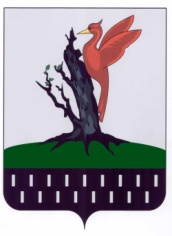 ТАТАРСТАН РЕСПУБЛИКАСЫАЛАБУГА МУНИЦИПАЛЬ РАЙОНЫМКО ИЛМЭТ АВЫЛЖИРЛЕГЕ БАШКАРМАКОМИТЕТЫ№Наименование мероприятия Дата и время проведенияМесто проведения Ответственный (Ф.И.О. должность) Здание  МФЦЗдание  МФЦЗдание  МФЦЗдание  МФЦЗдание  МФЦ1Новогодний бал- маскарад31.12.2023 г 18.00  ч         МФЦТухбатуллина Ф.М.  директор  СДК2Розыгрыш лотерейных билетов « Кто самый удачный»     01.01.2024     СДКТухбатуллина  Ф.М. директор СДК4Викторина  по сказкам04.01.2024БиблиотекаАхметшина Г.Р. -библиотекарь5Дискотечная программа « Музыка и здоровье»06.01.2024     СДКТухбатуллина Ф.М. директор СДК6Спортивные игры на улице “ Здоровый ребенок надежда на будущее”07.01.2024      СДКТухбатуллина Ф.М. , директор СДК7Тематическая дискотека « Здоровью да, курению нет»09.01.2024.      СДКТухбатуллина Ф.М. директор СДК8Утренник  « Новый год»27.12.202309.30 ч.МБДОУ « Альметьевский детский сад»Шакиров С.Ф.- заведующая детского сада № п/п             Ф.И.О.        Дата   Часы    работы  Телефон1Шакирзянова Р.Э.30.12.2023     8.00-19.00  893729186162Мингалеева Р.Т.31.12.2023     8.00-19.00   892747883353.Тухбатуллина Ф.М.01.01.20248.00-19.00   893938890844.Ахметшина Г.Р.02.01.20248.00-19.00893939027475.Шакирзянова Р.Э.03.01.20248.00-19.00893729186166.Мингалеева Р.Т.04.01.20248.00-19.00892747883357.Тухбатуллина Ф.М.05.01.20248.00-1900893938890848.Ахметшина Г.Р.06.01.20248.00-19.00893939027479.Шакирзянова Р.Э.07.01.20248.00-19.008937291861610.Мингалеева Р.Т.08.01.20248.00-19.0089274788335